Publicado en Valencia el 30/05/2024 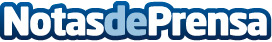 Tornasol Energy y BigBuy unen fuerzas para llevar la energía solar autoinstalable a 27 países en EuropaLa colaboración entre la compañía valenciana y BigBuy busca favorecer la transición energética, uniendo el know-how en energía solar autoinstalable de Tornasol con la visibilidad y accesibilidad a más de 24 países e idiomas de la UE de BigBuy y su capacidad para aumentar ventas digitales. Tornasol lanza nuevos kits solares autoinstalables para techo, jardín o pared y complementa su actual oferta para terrazas y balcones, añadiendo servicios de certificación, instalación y gestión de subvencionesDatos de contacto:Tornasol Tornasol+34 611 12 71 92Nota de prensa publicada en: https://www.notasdeprensa.es/tornasol-energy-y-bigbuy-unen-fuerzas-para Categorias: Nacional Valencia Ecología Consumo Servicios Técnicos Hogar Sostenibilidad Otros Servicios Industria Otras Industrias Innovación Tecnológica Sector Energético http://www.notasdeprensa.es